Penjelasan Proposal Proyek AkhirBerikut ini penjelasan bagaimana membuat proposal Proyek Akhir. Disini diberikan sebuah contoh proposal pengembangan perangkat lunak. Buatlah proposal Anda dengan susunan bab seperti contoh ini.PROPOSAL PROYEK AKHIRJUDUL SITUS WEBDipersiapkan oleh:Nama 		(NIM)Nama 		(NIM)Nama 		(NIM)Nama 		(NIM)Nama 		(NIM)Kelompok kuliah : A12.xxxxProgram Studi Sistem InformasiFakultas Ilmu Komputer – UDINUS2016Daftar IsiBab I	PendahuluanLatar BelakangUraikan latar belakang dan alasan Anda membangun situs katalog elektronik. Jelaskan permasalahan yang dihadapi atau peluang yang ingin diraih terkait gagasan pembangunan situs ini. TujuanTentukan dengan jelas dan terukur tujuan Anda membangun situs katalog elektronik. Misalnya, Memperoleh jumlah pengunjung lebih dari 1000 orang dalam setahun, atau Mendapatkan komisi dari produsen produk minimal 1000 dolar dalam setahun, dan sebagainya.Target audiens/pengunjung utamaDefinisikan dengan jelas target pengunjung utama Anda. Misalnya, Target pengunjung situs adalah para penggemar game Pokemon usia remaja atau usia sekolah menengah atas yang aktif dan menyukai busana praktis dan santai. (Ini karena situs menjual kaos bertema Pokemon). Bab II  Penjelasan Umum Situs WebDesain Tata Letak dan Struktur Navigasi SitusTunjukkan rancangan layout dan sistem navigasi situs dalam bentuk sketsa gambar. Contoh: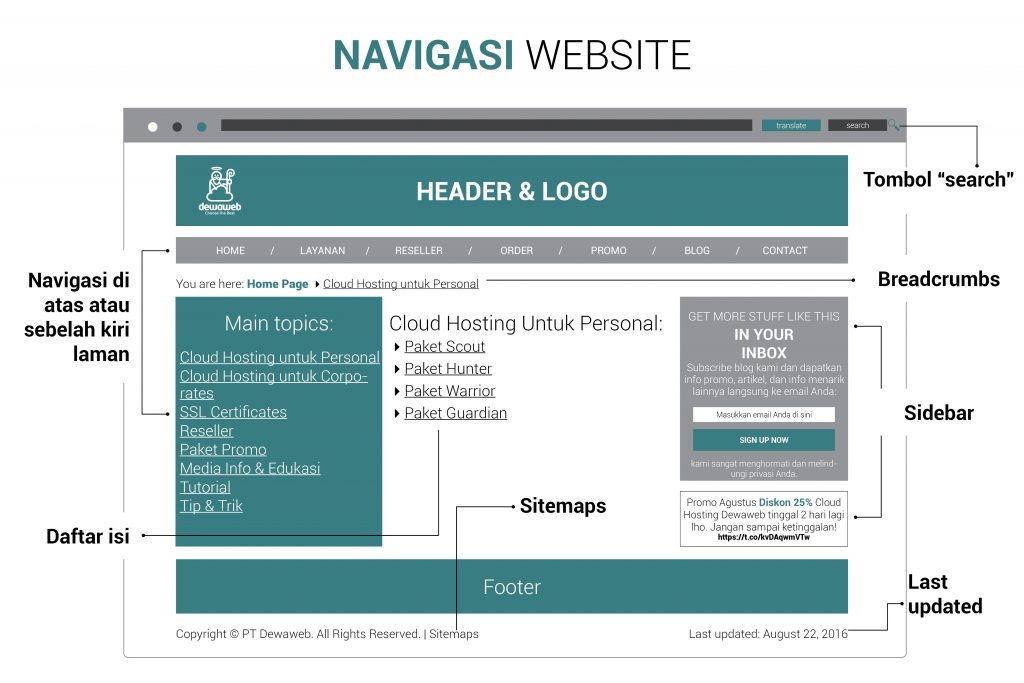 Berikan penjelasan tentang tata letak dan struktur navigasi tersebut.Peta SitusPeta situs menjelaskan struktur halaman situs web. Peta situs dapat dibuat dalam bentuk diagram. Contoh Peta situs: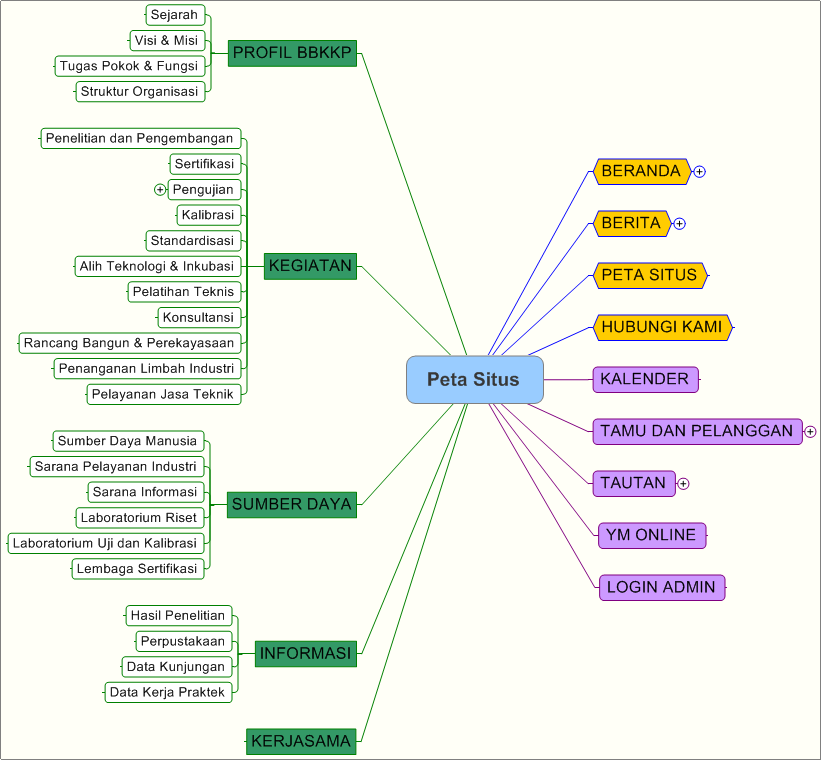 Berikan penjelasan tentang peta situs  tersebutFungsi Halaman SitusJelaskan kegunaan atau tujuan dibuatnya setiap halaman yang menyusun situs web. Penjelasan dapat termasuk informasi apa yang dapat diperoleh pengguna dari halaman situs, apa yang dapat dilakukan pengguna di halaman tersebut, dan sejenisnya.